Diakonian tilastot kertovat kohtaamisista  Tilastojen avulla voidaan tunnistaa laajoja suuntia, mutta samaan aikaan voidaan havaita myös heikompia ja jollakin tavalla yllättäviä signaaleja. Tilastouudistus 2017 toi uuden tilanteen, kun tilastoitavien asioiden sekä niiden ryhmittelyn osalta tapahtui muutoksia. Kirkon tilastotiedot on koottu yhteen verkossa olevaan avoimeen sivustoon, josta tilastoja saa reaaliaikaisesti taulukoina, kuvioina ja karttoina. Tilastouudistuksen yhteydessä myös ajallisen ja alueellisen tarkastelun sekä vertailun mahdollisuudet lisääntyivät. Tilastot ovat yksi työväline työn arvioinnille ja sen kehittämiselle. Tähän artikkeliin on nostettu joitakin keskusteluissa esiin nousseita havaintoja vuoden 2018-2019 diakonian tilastoista. Kokonaisuutena tilastot löytyvät sivulta https://www.kirkontilastot.fi/. Lisäksi on tehty evl.fi/plus -sivuille numerokoonteja sisältävä diasarja, jota tämä artikkeli osittain avaa https://evl.fi/plus/seurakuntaelama/diakonia/diakoniatutkimus/diakonian-tilastot. Diakonian ja Kirkon diakoniarahaston tilastot kertovat paitsi ihmisten kohtaamisesta myös avun tarpeen ja avun antamisen kohtaamisesta. 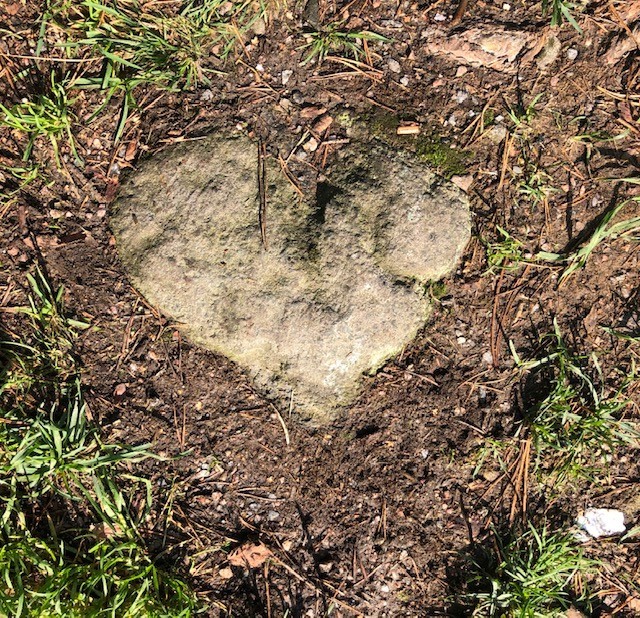 Tilastot tekevät näkyväksi avun ja tuen tarpeita eri elämänvaiheissa Kohtaamisia diakonian työalalla on vuosittain n. 400 000 ja kohdattuja henkilöitä on jonkin verran enemmän. Yksilön kohtaamisella tarkoitetaan tapaamista, jossa on läsnä ammatillisen avun ulottuvuus. Kaikki tällaiset tapaamiset ajatellaan tilaston näkökulmasta sielunhoidollisiksi. Tapaamisen sisältönä voi olla avun tai tuen hakeminen mutta myös elämän tarkoituksen tai suunnan pohdiskelu sekä johonkin elämänvaiheeseen liittyvä mietintä. Kyseessä on yksi kohtaaminen, vaikka samassa kohtaamistilanteessa olisi paikalla useita henkilöitä. Tilastojen perusteella näyttää siltä, että kohtaamiset kirkossa painottuvat diakonian työalalle. Koko kirkossa tilastoitiin 2019 kohtaamisia 695 697 kappaletta. Näistä diakonian osuus on 397 683 kohtaamista ja kohdattujen henkilöiden määrä oli 418 184. Diakonian kohtaamiset näyttävät siis olevan enimmäkseen yhden ihmisen kohtaamisia kerrallaan. Mitä ilmeisimmin kohtaamisten tilastoinnin painottuminen diakoniaan kertoo diakonian tilastointikäytännöistä ja myös niiden historiasta. Diakoniatyöntekijät ovat tottuneet tilastoimaan tarkasti. Tilastoista puuttunee muiden tilastoivien ryhmien tietoja kohtaamisien osalta. Tilastoja kehitetään koko ajan, jotta ne antaisivat mahdollisimman oikeansuuntaista tietoa. Vuoden 2020 alusta kohtaamisen syy -tilastointikohtaan on lisätty toimituskeskustelu sekä muistotilaisuus, kastejuhla ja hääjuhla. Tämä tullee lisäämään9 ainakin näiden kohtaamisten tilastointia jatkossa myös muiden tilastoijien kohdalla.  Kirkon diakoniarahaston avustushakemuksissa tulee esiin eriarvoistuminen ja köyhyys Kirkon diakoniarahastosta apua hakeneet ovat usein tilanteessa, jossa he odottavat lakisääteisen tuen tai velkaneuvonnan järjestymistä. Diakoniatyön tehtävänä on tällaisissa tilanteissa kannatella arjen tilanteissa jaksamista. Hakemuksissa tulee esiin lapsiperheiden köyhyys ja eriarvoistuminen. Suomessa perusturvan taso on matala, jolloin pienetkin kriisitilanteet tai suunnitelmien muutokset voivat kaataa taloustilanteen. Kriisitilanteita aiheuttaa sairastumisen lisäksi myös asunnoissa ilmenevät sisäilmaongelmat. Vuonna 2019 yli puolet avustuksista käytettiin erilaisiin kotitalouden laskuihin ja asumisen kustannuksiin. 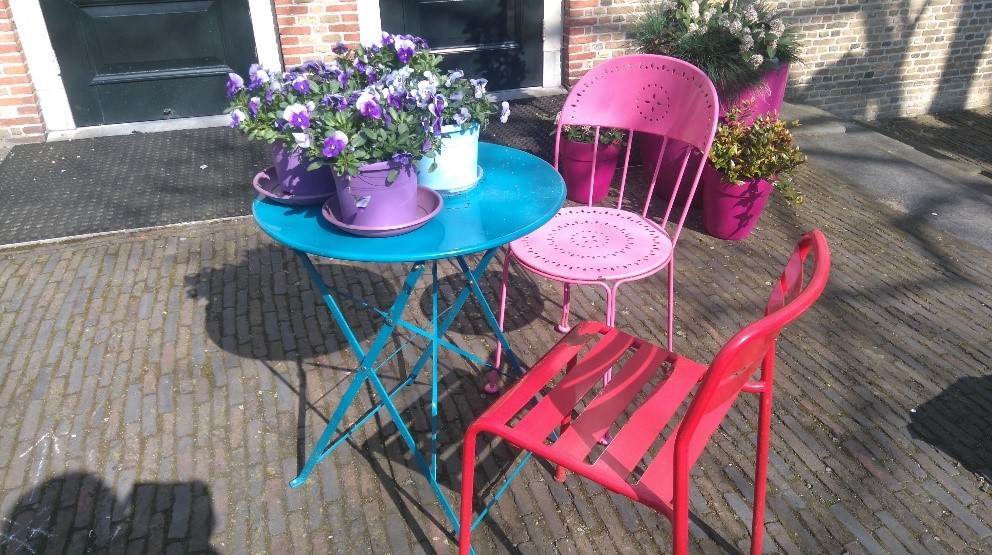 Havaintoja signaaleista ja muutossuunnistaDiakonin tilastoista voi nostaa muutamia pohdintaa herättäviä havaintoja. Kohtaamisten osalta kysymyksiä herättää toimeentuloon liittyen työelämän ulkopuolella olevien sekä opiskelevien tai koulua käyvien määrän selkeä kasvu. Tämä on signaali, joka kertoo tukea ja apua tarvitsevien ihmisten elämäntilanteista ja samalla yhteiskuntamme todellisuudesta. Tilastoissa näkyvä työelämän ulkopuolisuuden kasvu tekee näkyväksi osaltaan työelämän ja toimeentulon murrosta. Samalla se herättää kysymyksiä diakonian roolista tässä murroksessa. Miten diakonian rooli elää, kun ympäristössä tapahtuu hitaita, mutta kuitenkin havaittavia, muutoksia?  Toisena ilmiönä näyttäytyy aterioitten ja ruokailujen sekä niihin osallistuvien määrien nousu koko kirkon työssä. Aterioita ja ruokailuja järjestettiin 6573 kertaa ja niihin osallistui 369 028 henkilöä. Diakonian osalta nämä luvut olivat 4241 ja 233 969. Kirkon rooli yhteisöjen alustana ja kierto- sekä jakamistalouden edistäjänä ei ole uusi, mutta se näyttää olevan vahvistumassa. Jaettujen ruokakassien lukumäärä näyttää vähentyneen paljon. Tämän luvun luotettavuuteen liittyy kuitenkin tilastollinen epävarmuus, joka liittyy mm. sähköisten asiakasohjelmien käyttöön ja toimintoihin. Tässä vaiheessa tästä luvusta ei vielä voida tehdä johtopäätöksiä, vaan asiaa seurataan arvioiden tilannetta uudelleen myöhemmin. Yksityiset ehtoollisenvietot on jonkin verran kasvaneet diakonian osalta, kun ne samaan aikaan ovat hieman vähentyneet kokonaisuutena. Viedessään ehtoollisen sairaalle diakonian virkaan vihitty toimii ehtoollisavustajana. Hän ei toimita ehtoollista vaan jakaa sen. Jumalanpalvelusoppaan ajatuksena on, että ehtoollinen viedään suoraan joko sunnuntain tai muun pyhäpäivän messusta sairaalle. Käytäntö korostaa seurakuntaa ehtoollista viettävänä yhteisönä, kommuuniona, ja yhteiseen juhlaan osallistumista. Poikkeustapauksessa diakonian virkaan vihitty voi viedä ehtoollisen kotiin myös viikolla.  Tilastot työn kehittämisen tukenaLaadukkaat ja mahdollisimman ajantasaiset tilastot ovat olennaisia eri ilmiöiden tilan ja muutosten seurannassa sekä työn kehittämisessä. Kirkon tilastojen ajantasaisuus on vahvuus. Kehittämistä tarvitaan edelleen erityisesti työaloja ylittävien yhteisten tilastojen osalta. Meidän on aktiivisesti etsittävä foorumeita, jossa tutkimme, kehitämme ja analysoimme tilastoja paitsi ammattialoittain myös moniammatillisesti. 